TROPPSTUR/Pegasustur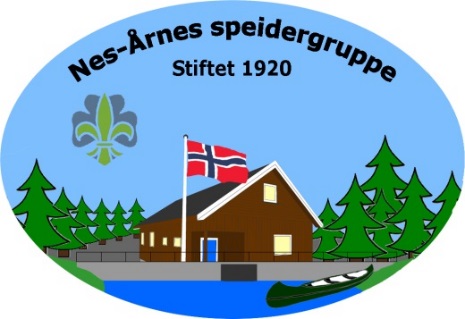 fredag 11. mars- søndag 13. marsVeslesjøen/OdalenPegasus møtes på Veslesjøen fredag kl. 1900.Resten av troppen møter på Veslesjøen lørdag kl. 1000.Vi avslutter i Odalen søndag ettermiddag rundt kl. 1500.Dette blir en aktiv helg! Vi skal ha et lite «Nes-mesterskap» i speiding på lørdag og så skal vi til Stiggarti Klatrepark søndag. Her kan vi utfordre oss selv – eller se på til vi eventuelt får lyst til å prøve oss. Vi trenger hjelp av foreldre til å kjøre til klatreparken på søndag. Og så må alle hentes der kl. 1500. Mer info kommer på mail. Link til påmelding sendes ut på mail. Husk at vi også ønsker svar fra de som ikke kan. Ta med:- sovepose og liggeunderlag	- varme klær i tillegg til tøyskift	- leirbålskappe- toalettsaker	- skrivesaker	- antibac (eller tilsv.)- lommelykt (!)	- speiderkniv	- dopapir- kopp	- speiderskjerf og skjorte.	- søppelpose- spisesaker	- brødmat og drikke 	- bålmat søndag- Gode sko/støvler og klær til å klatre i	- drikkeflaske- regntøyTa med dagstursekk til søndagen. Legg gjerne litt ekstra i den som frukt og kjeks i tillegg til mat og drikke.Vi lager 3-retters felles middag lørdag. Søndag koser vi oss ved bålet så ta med litt bålmat. Og ta gjerne med noe rett i koppen suppe eller nudler. Det er en egenandel på kr 100,- faktura sendes de som er påmeldt.Tror dette kan bli en gøyal helg – håper alle blir med!Speiderhilsen Lederne i troppen Astrid: 402 13 680 Lena: 954 46 796 Eivind: 470 47 558 http://nes-arnes.speidergruppe.org/https://www.facebook.com/nesarnesspeidergruppe/